Name/ UIN:    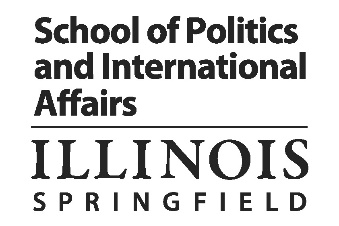 Political Science Master’s Degree:  Student Course PlanPlease create your draft course plan below, noting the year and semester you plan to take each of the following courses:PSC 501 – Introduction to the Graduate Study of Politics (4 credit hours) PSC 502 – Methods of Inquiry (4 credit hours) PSC 590 – Closure Exercise (4 credit hours) Taken last semesterElectives (28 credit hours)A maximum of 12 credit hours can be at the 400-level (a minimum of 16 hours must be taken at the 500 level).Only 8 credit hours can be taken outside of the Political Science Department, and must be approved by your faculty advisor.A maximum of 8 internship credit hours can be applied toward the degree as electives.Students whose condition of admission required them to successfully complete PSC 451: Empirical Political Analysis (4 credit hours), may count PSC 451 towards their elective requirements.Draft Course PlanYear 1 – Fall Semester:Year 1 – Spring Semester: Year 1 – Summer Semester: Year 2 – Fall Semester: Year 2 – Spring Semester: Year 2– Summer Semester: Year 3 – Fall Semester: Year 3 – Spring Semester: Year 4 – Fall Semester: Year 4 – Spring Semester: 